Инструкция для выгрузки результатов тестирования из moodle.bashedu.ruЗайти в тест, по которому проводилось тестирование (см. скриншот).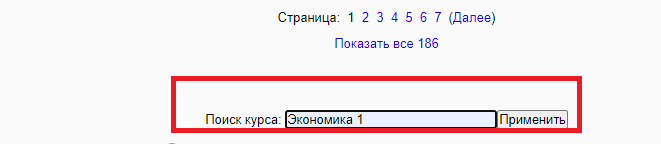 Далее зайти в вариант (см. скриншот);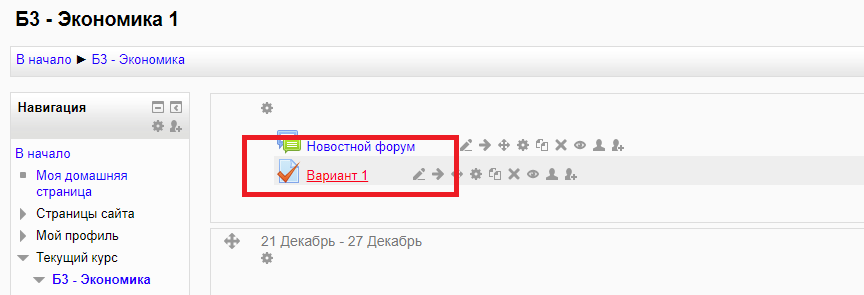 В левой части экрана нажать «Результаты» (см. скриншот);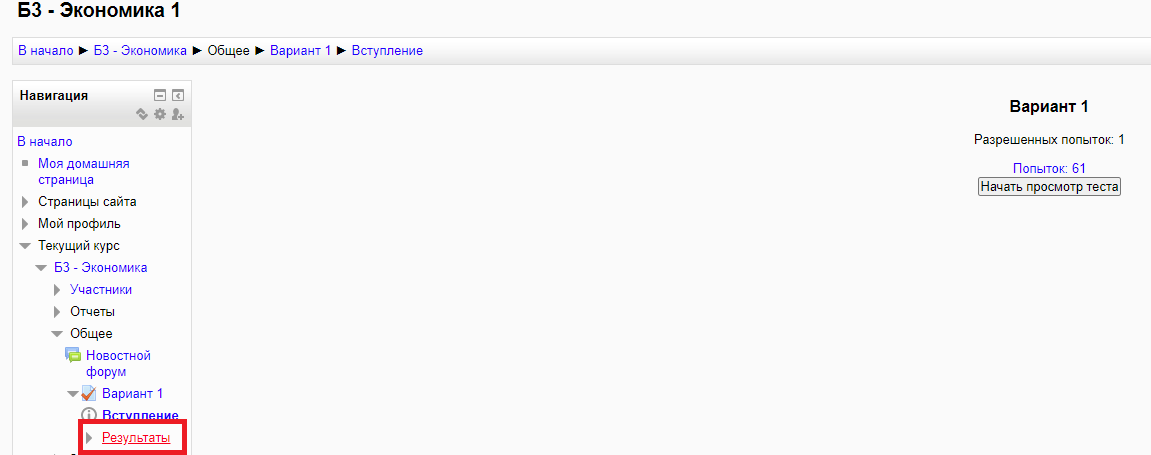 Далее там же, нажать «Оценки». Появятся ответы студентов по каждому вопросу (см. скриншот);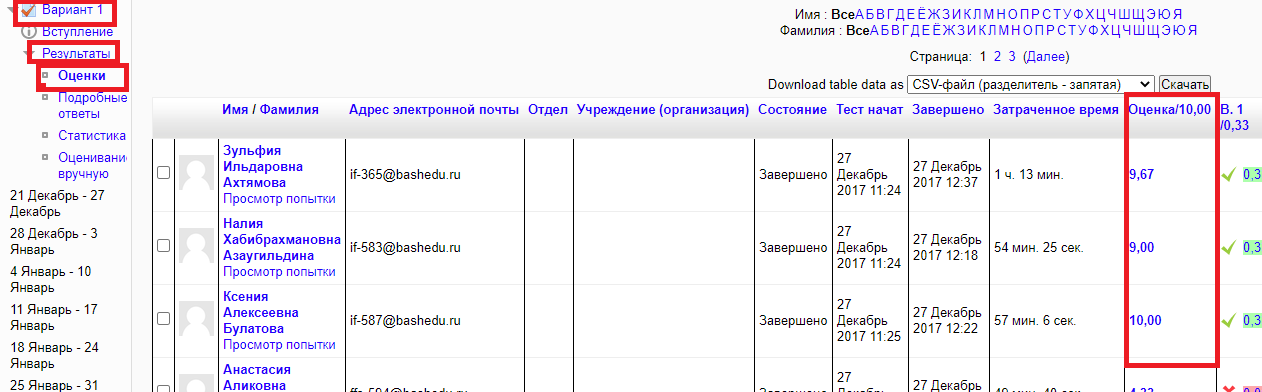 Для выгрузки результатов тестирования Вам необходимо выбрать в строке «скачать » - «Таблица Excel», нажать кнопку «Скачать» (см. скриншот).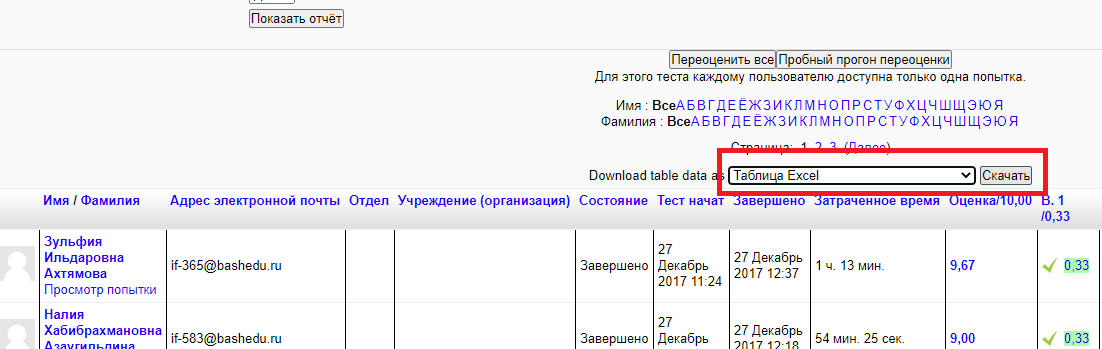 Далее после выгрузки таблицы EXCEL с результатами, вы можете настроить фильтр и просматривать результаты по каждой группе отдельно. 